ПОСТІЙНА КОМІСІЯ З ПИТАНЬ ЖИТЛОВО-КОМУНАЛЬНОГО ГОСПОДАРСТВА, ЕКОЛОГІЇ ТА НАДЗВИЧАЙНИХ СИТУАЦІЙ __________________№_________________на №________________от_______________ПРОТОКОЛзасідання постійної комісії31 січня 2020 року, 09:00Кабінет № 307 (пл. Думська, 1)ПРИСУТНІ:Голова комісії – Іваницький О.В.Заступник голови комісії – Совік О.М.Секретар комісії – Орлов О.В.Члени комісії: Наконечна А.Л., Рогачко Л.О., Стась Е.П.Вугельман Павло Володимирович – заступник Одеського міського голови з питань діяльності виконавчих органів.Гутник Євгенія Володимирівна – начальник відділу фінансування місцевих програм житлово-комунального господарства та соціального захисту населення департаменту фінансів Одеської міської ради.Жеман Дмитро Олександрович – в. о. директора департаменту міського господарства Одеської міської ради.Жилкіна Тетяна Павлівна – заступник директора юридичного департаменту Одеської міської ради.Мішина Ганна Миколаївна – т.в.о. генерального директора АТ                 «Одеська ТЕЦ».Позднякова Ганна Іванівна – в. о. директора комунального підприємства «Теплопостачання міста Одеси».Тетюхін Сергій Миколайович – директор департаменту економічного розвитку Одеської міської ради.Помічники депутатів Одеської міської ради, представники громадськості та ЗМІ. ПОРЯДОК ДЕННИЙ1.	Питання департаменту міського господарства Одеської міської ради:1.1.	Про розгляд проекту рішення «Про надання згоди комунальному підприємству «Теплопостачання міста Одеси» на прийняття рішення щодо зміни розміру нарахувань за послуги з централізованого опалення для споживачів у зв’язку із зміною ціни природного газу, що використовується для виробництва теплової енергії  та надання послуг з централізованого опалення в грудні 2019 року».1.2.	Про розгляд проекту рішення «Про внесення змін до Міської цільової програми благоустрою м. Одеси на 2018-2021 роки, затвердженої рішенням Одеської міської ради від 12 грудня 2018 року № 4004-VII».1.	Питання департаменту міського господарства Одеської міської ради:1.1.	СЛУХАЛИ: інформацію по проекту рішення «Про надання згоди комунальному підприємству «Теплопостачання міста Одеси» на прийняття рішення щодо зміни розміру нарахувань за послуги з централізованого опалення для споживачів у зв’язку із зміною ціни природного газу, що використовується для виробництва теплової енергії  та надання послуг з централізованого опалення в грудні 2019 року» (лист департаменту міського господарства Одеської міської ради від 21.01.2020р. № 49/2-мр додається).ВИСТУПИЛИ: Тетюхін С.М., Іваницький О.В., Позднякова Г.І., Орлов О.В., Жилкіна Т.П., Жеман Д.О., Рогачко Л.О., Вугельман П.В., Мішина Г.М.ВИРІШИЛИ:1.	Доручити департаменту міського господарства Одеської міської доповісти на засіданні постійної комісії про розрахунок плати за теплову енергію для споживачів у зв’язку зі зміною природного газу відповідно до Постанови Кабінету Міністрів України від 24 грудня 2019 року № 1082.2.	Направити лист на адресу АТ «Одеська ТЕЦ» яким звернути увагу на доцільність здійснити перерахунок тарифу на теплову енергію для КП «Теплопостачання міста Одеси» за грудень 2019 року відповідно до Постанови Кабінету Міністрів України від 24 грудня 2019 року № 1082.3.	Рекомендувати департаменту міського господарства направити лист на адресу АТ «Одеська ТЕЦ» яким звернути увагу на доцільність здійснити перерахунок тарифу на теплову енергію для КП «Теплопостачання міста Одеси» за грудень 2019 року відповідно до Постанови Кабінету Міністрів України від 24 грудня 2019 року № 1082:РЕЗУЛЬТАТ ГОЛОСУВАННЯ:«за» - 6; «проти» - 0; «утрималось» - 0; «не голосувало» - 0Рішення прийнято1.2.	СЛУХАЛИ: інформацію по проекту рішення «Про внесення змін до Міської цільової програми благоустрою м. Одеси на 2018-2021 роки, затвердженої рішенням Одеської міської ради від 12 грудня 2018 року                                 № 4004-VII» (лист департаменту міського господарства Одеської міської ради від 30.01.2020р. № 119/2-мр додається).ВИСТУПИЛИ: Жеман Д.О., Іваницький О.В., Рогачко Л.О., Орлов О.В.ВИРІШИЛИ:1.	Доручити департаменту міського господарства:-	підготувати проект рішення «Про внесення змін до Міської цільової програми благоустрою м. Одеси на 2018-2021 роки, затвердженої рішенням Одеської міської ради від 12 грудня 2018 року № 4004-VII» яким врахувати зміни тільки в частині перерозподілу кошті в рамках бюджетних призначень головних розпорядників бюджетних коштів за напрямом програми                                9.1 «Утримання і благоустрій території загального користування територіальної громади міста Одеса» на підставі звернень Малиновської районної адміністрації Одеської міської ради та Суворовської районної адміністрації Одеської міської ради.-	оформити в порядку, передбаченому Регламентом Одеської міської ради VII скликання проект рішення «Про внесення змін до Міської цільової програми благоустрою м. Одеси на 2018-2021 роки, затвердженої рішенням Одеської міської ради від 12 грудня 2018 року № 4004-VII».2.	Внести на розгляд Одеської міської ради та рекомендувати до розгляду проект рішення «Про внесення змін до Міської цільової програми благоустрою м. Одеси на 2018-2021 роки, затвердженої рішенням Одеської міської ради від 12 грудня 2018 року № 4004-VII».3.	Доручити Суворовській районній адміністрації надати постійній комісії та члену комісії Рогачко Л.О. матеріали проведеної технічної інвентаризації, паспортизації територій загального користування Суворовського району міста Одеси, кошторисну документацію на її утримання.РЕЗУЛЬТАТ ГОЛОСУВАННЯ:«за» - 6; «проти» - 0; «утрималось» - 0; «не голосувало» - 0Рішення прийнятоГолова комісії							О.В. ІваницькийСекретар комісії							О.В. Орлов	   ОДЕСЬКА 	МІСЬКА РАДА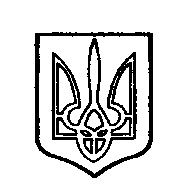 ОДЕССКИЙ ГОРОДСКОЙ СОВЕТ. Одеса, пл. Думська,1. Одесса, пл. Думская,1